INFRASTRUCTURES DE DISTRIBUTIONRéaliser des Infrastructures de Recharges de Véhicules Electriques (IRVE)Formation de Niveaux 1, 2 et 3(Conformité au décret n°2017-26 du 12 janvier 2017)Objectifs :	Concevoir, réaliser et mettre en œuvre une IRVE « simple ou communicante et supervisée » sur toute la gamme de puissance.Une attestation de formation est délivrée à l’issue de cette formation, elle vous permet :- d’obtenir la mention IRVE de niveaux 1, 2 et 3 auprès de QUALIFELEC,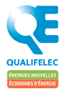 - d’engager votre demande de certification IRVE niveaux P1, P2 et P3 auprès  de l’AFNOR,- d’engager votre demande de certification EV READY niveaux Q1, Q2 et Q3  auprès de l’ASEFA,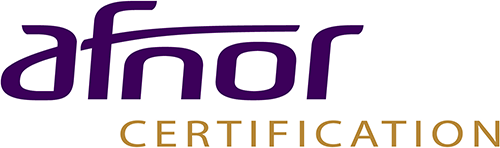 - d’engager votre demande de certification ZE READY auprès du comité.	A l’issue de cette formation, les participants seront en mesure de :Connaître les caractéristiques principales des véhicules électriques et des bornes de charge (Modes de charge 1 à 4),Identifier les besoins du client, proposer une solution optimisée et une adaptation de l’installation existante,Connaître les réglementations (Normes, décrets, Référentiels),Connaître la réglementation propre aux Parcs de Stationnement,Mettre en œuvre, contrôler et paramétrer les bornes de charge,Connaître les exigences EV READY (Niveaux Q1, Q2 et Q3) et ZE READY.Public concerné :	Installateur électricien, exploitant, personnel de Bureaux d’Etudes, etc.Prérequis :		Connaissance des fondamentaux de la norme NFC 15-100 concernant la distribution électrique Basse Tension.		Avoir suivi une formation sur la sécurité électrique suivant la norme NF C 18-510 et être habilité en tant qu'électricien (B1 minimum).		Utilisation aisée d’un ordinateur, des connaissances de base en réseaux de communication sont un plus pour cette formation.Contenu :	Voir au verso.Durée :	5 jours en continu (35 heures).Pédagogie :		La progression pédagogique s'appuie sur des exposés théoriques, sur des présentations de matériels représentatifs du marché ainsi que sur des démonstrations et mises en situation sur des plateformes mobiles pédagogiques.		Environ 40% du temps est consacré à des présentations et manipulations sur matériels.Outils pédagogiques :	Salle de cours, 	Vidéoprojecteur, écran,	Supports de formation,Plateformes de formation mobiles multimarques pour mise en situation(Bornes de charge d’usages et  de fabricants différents, câbles et prises de recharge, appareils de mesure, simulateur de charge).Matériel du stagiaire :	Fourniture de bureau.Lieu :	CACHAN (94), DARDILLY (69).	Tout autre lieu nous consulter.CONTENU DU STAGENOTIONS DE BASE1 – IntroductionÉlectromobilité et enjeuxLe marché (VE et IRVE)Le droit à la priseLes aides financièresDécret n°2017-26 du 12 janvier 20172 – Caractéristiques des véhicules      électriques Types de véhicules rechargeablesArchitecture et fonctionnementCapacité de chargeAutonomieÉvolutions futures3 – Le cadre normatifNorme NF C 15-100(Fiches F15, F17, F22 relatives aux IRVE)Norme NF C 17-200 (Fiches F11, F12 relatives aux IRVE)UTE C15-722Norme CEI 62196 (février 2016)Norme CEI 61851Référentiel EV READY 1.4GPrescriptions ZE READY 1.4D4 – Caractéristiques d’une IRVEDéfinitionTypes et puissances de chargeTypologies  d’infrastructures actuelles (Bornes et coffrets)Types d’usage des IRVEImpact de la charge sur le réseauModes de charge 1 à 4Les moyens d’accès au point de charge5 – Etude préalable à la conceptionPrise en compte des besoins du client et définition d’une infrastructureAnalyse, évaluation, diagnostic de l’éventuelle installation existantePrise en compte des exigences du référentiel EV READY (Niveaux Q1, Q2 et Q3) et des exigences ZE READYEtude des besoins énergétiques à l’installation de point(s) de chargeImpact sur l’installation électrique et options de raccordement au réseau électrique6 – Installation de l’IRVEChoix de la solution adaptée au besoin du client (type de bornes et équipements)Aspects techniques (Génie civil, fonctionnels et électriques)Adaptation de l’installation électrique existante (matériels, raccordements)Sécurisation de l’accès à la borneMise en œuvre des exigences spécifiques EV READY et ZE READYExigences concernant les Parcs de Stationnement couverts (ERP, IGH)Paramétrages, contrôles puis mise en service de l’installation (Fiches d’autocontrôle)Mise en œuvre du contrôle d’accès au point de charge au travers de la gestion des badges RFIDMise en œuvre de la communication locale et/ou distante avec l’opérateur de charge.TRAVAUX PRATIQUES7 – Sur plateformes pédagogiquesmobiles Présentation de la plateforme au travers des différents produits multimarque, de leurs caractéristiques et usagesManipulations sur bornes de recharge par binômes sur 4 ateliers différents (Paramétrages, Communications, Contrôle d’accès, Mesures)8 – Contrôle des connaissancesQCM d’entrée et de sortie de formation